 RETIFICAÇÃO DE EDITAL DE PROCESSO DE SELEÇÃO PARA CONTRATAÇÃO DE EFPC - Nº 01/2021O MUNICÍPIO DE PARAÍ, através do Prefeito Municipal, Oscar Dall’Agnol, no uso de suas atribuições legais, com fundamento no parecer técnico em anexo, torna público aos interessados a retificação do Edital do Processo de Seleção nº 01/2021, conforme condições e especificações estabelecidas neste Edital.1. Fica retificado o item 1. Capacidade técnica, fator A experiência da entidade, item I, para constar com a seguinte redação;I ) Informar a Rentabilidade Acumulada, por ano, nos últimos 05 anos, de todos os plano administrados pela entidade:A comprovação deverá ser por meio da apresentação dos relatórios obrigatórios enviados à PREVIC.2. Fica excluída do edital a avaliação referente ao item 1. Capacidade técnica, fator A experiência da entidade, item II,  qual seja: II) Informar a Rentabilidade Acumulada no período de Julho/2020 a Junho/2021 do Plano de Contribuição Definida Multipatrocinado para Ente FederativoA comprovação deverá ser por meio da apresentação dos relatórios obrigatórios enviados à PREVIC.3. Fica prorrogada a data para recebimento de propostas para 18 de outubro de 2021, às 08:30 horas.4. Os envelopes serão abertos pelo Grupo de Trabalho para Implementação do Regime de Previdência Complementar às 08:30 horas, do dia 18 de outubro de 2021, no mesmo local estabelecido no item 7.1 do edital.Ficam ratificadas as demais cláusulas e condições do edital.Paraí/RS, 30 de setembro de 2021Oscar Dall’ AgnolPrefeito Municipal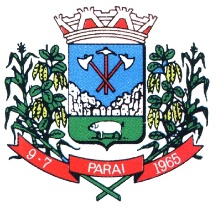 PREFEITURA MUNICIPAL DE PARAÍ – RSAVENIDA PRESIDENTE CASTELO BRANCO,1033CEP: 95360-000 – PARAÍ/RSCNPJ: 87.502.886/0001-50 – FONE: (54) 3477-1233 AnoRentabilidade – %20202019201820172016Soma:Média:Pontuação referente à média apurada da rentabilidade nos últimos cinco anosPontuaçãoaté 5% 5 de 5,01% a 10% 10 de 10,01% a 15% 15 de 15,01% a 20% 20 acima de 20% 25 Período % relativo à rentabilidade07/2020 a 06/2021Pontuação referente à rentabilidade acumulada de 07/2020 a 06/2021 Pontuação 0% 0 de 0,01% até 3% 10 de 3,01% a 6% 20 de 6,01% a 9% 30 de 9,01% a 12% 40 acima de 12% 50 